               «Շիրակի պետական համալսարան» հիմնադրամ                                       Ռազմական ամբիոն            ՆԱԽՆԱԿԱՆ ԶԻՆՎՈՐԱԿԱՆ                                                                                                                                              ՊԱՏՐԱՍՏՈՒԹՅՈՒՆ        Հետազոտական աշխատանքԹեմա՝ «Տեսական և մանկավարժական հիմունքներ,զինվորական ծառայության նախապատրաստումը»Կատարող՝ Ներսիսյան  Սահականուշ   ՀակոբիՂեկավար՝ Ե․Պ․Տոնոյան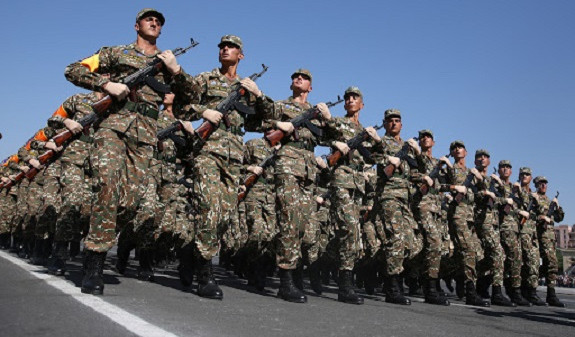                                         Գյումրի 2022                               ԲովանդակությունՆերածություն․․․․․․․․․․․․․․․․․․․․․․․․․․․․․․․․․․3ԳԼՈՒԽ ԱՌԱՋԻՆՏեսական և մանկավարժական  հիմնախնդիրները  դպրոցում1.1  Աճող սերնդի դաստիարակությունն, մանկավարժական և տեսական մոտեցումները դպրոցում․․․․․․․․․․․․․․․․․․․․․․․․․․71.2 Ընտանիքի դերը նախազորակոչային  տարիքի երիտասարդների դասիարակության գործում․․․․․․․․․․․․․․․․․․․․․․․․․․․141.3 Միջավայրի դերը ապագա զինվոր նախապատրաստելուն․․․․․161.4 Ֆիզիկական դաստիարակությունը,որպես ուժի և ճարպկության խորհրդանիշ․․․․․․․․․․․․․․․․․․․․․․․․․․․․․․․․․․․․․16ԳԼՈՒԽ ԵՐԿՐՈՐԴԵրիտասարդների հարմարման հոգեբանական առանձնահատկությունները ծառայողական խնդիրներին2.1 Ծանոթացում  ներքին ծառայության կանոնագրքերին և զինապարտության մասին օրենքին․․․․․․․․․․․․․․․․․․․․․․․․․․․․․․․․․․․․․․․․․202.2 Հարմարման հոկեբանական նախադրյալները զինվորական ծառայության խնդիրներին․․․․․․․․․․․․․․․․․․․․․․․․․․․․․․․․․․․․․․․․․․․242.3 Ռազմահայրենասիրական դաստիարակությունը,որպես  զինվորական ծառայությանը սոցիալ –հոգեբանական  պատրաստության միջոց․․․․․․․․․․․․․․․․․․․․․․․․․․․․․․․․․․․․․․․․․․․․․․․․․․․․28Եզրակացություն․․․․․․․․․․․․․․․․․․․․․․․․․․․․․․․․․․․․․․․․․․․․․․․․․․․․․․․․․․․․․․․․․32Օգտագործված գրականության ցանկ․․․․․․․․․․․․․․․․․․․․․․․․․․․․․․33ՆԵՐԱԾՈՒԹՅՈՒՆ «Ինձ  ժողովուրդը  չի  ճանաչում: Ինձ նորմալ ճանաչում են իմ նեղ շրջապատի մարդիկ: Մնացյալը գիտեն ինձ մորուքով, գիտեն ջղայնացած, գիտեն քրտնած,   այսօրվա եղած կերպարը դա է: Ինձնից վախենում են: Իրենց համար արջի կերպար են ստեղծել ու իրար վախեցնում են»:Սրանք սպարապետ Վազգեն Սարգսյանի խոսքերն են։ Մի մարդու, ով 30 տարի առաջ իր մարտական ընկերների հետ ստեղծեց անկախ Հայաստանի զինված ուժերը։Եվ կարելի է ասել ,որ հենց այստեղից այս նեղ շրջապատից պետք է սկսվի յուրաքնչյուր մատաղ սերնդի, այդ թվում ապագա զինվորի դաստիարակությունը, որի հենքը առաջի հերթին դնում է դպրոցը,ապա ընտանիքը։Մե՛ր զինղեկներիս վրա դրված է  շատ պատասխանատու ու պարտավորեցնող մի գործառույթ։Մենք պետք է հաշվի առնենք ամեն մի մանրուք,որը սկսվում է դպրոցից ընտանիքից մեր շրջապատից։                                                                                             Մեր պետության զարգացման ողջ ընթացքում աճող սերնդի ռազմահայրենա-սիրական դաստիարակության նկատմամբ հոգատարությունը գրավել է առաջնային տեղ: Երիտասարդության գաղափարական դաստիարակության բաղադրիչներից է ռազմահայրենասիրական դաստիարակությունը:Դրա անհրաժեշտությունը պայմանավորված է, երկրի պաշտպանունակության հետագա ամրապնդման, ազգային բանակի մարտունակության բարձրացմամբ:  Աշխարհաքաղաքական ժամանակակից զարգացումների ֆոնին, էթնիկական ու կրոնական, միջազգային ահաբեկչության սպառնալիքների պայմաններում առաջնային դերակատարում է ստանձնում հայրենասիրությունը: Որպես արժեք այն բազմաբովանդակ է: Հասկանալով հայրենասիրության էությունն ու բնույթը, ըստ այդմ, կկարողանանք մեկնաբանել ռազմահայրենասիրական դաստիարակության նշանակությունը: Բնականաբար, տրամաբանական կլինի գիտականորեն հիմնավորված ձևերի ու միջոցների ընտրությունը:Բարոյական գիտակցության դրսևորման զգայական աստիճանի արտացոլման ձևերից մեկն է հասարակական ապրումների զգացմունքների խումբը: Վերջինիս էությունն արտացոլող արժեքներից է նաև հայրենասիրությունը: Այն՝ որպես կատեգորիա, արտացոլում է հասարակությունում տիրող, ինչպես նաև ազգային էթնիկական հոգևոր բարոյական մթնոլորտը:  Անժխտելի է, որ հայրենասիրությունը հանդիսանում է ազգի, ժողովրդի, հասարակության, պետության, սոցիալական հանրույթի, անհատի գոյատևման անբաժանելի բաղադրիչը, իսկ հասարակության և պետության դիալեկտիկական գոյատևումն անհնար է պատկերացնել առանց այդ իսկ կառույցների միասնության, ամբողջականության, դինամիկ ու բարեհաջող զարգացման կարևորագույն պայման հայրենասիրության:Վերջինս բնութագրվում է որպես բարդ, բովանդակային առումով բազմաբաղադրիչ երևույթ, որն ունի զարգացման տարբեր փուլեր և մակարդակներ: Դրսևորումներ, որոնք ակնառու են դառնում հասարակական կյանքի բոլոր կարևորագույն ոլորտներում ու ամենատարբեր ձևերով:    Հայրենասիրությունը հայ ժողովրդի համար ունի իր ինքնատիպ առանձնահատկությունները՝ պայմանավորված ազգային էթնիկական անկրկնելի պատմական զարգացմամբ, հոգևոր ու նյութական մշակույթով, աշխարհաքաղաքական ու բնապատմական զարգացումներով պայմանավորված կյանքի ընթացքով, հայ էթնոսի արիական, աշխարհաստեղծ մենթալիտետով, ազգային ինքնագիտակցությամբ, ի վերուստ տրված հարատևման անհրաժեշտությամբ:Հայրենասիրության դրսևորման բարձր մակարդակի հասնելն ու դրա պահպանելը բավականին բարդ ու շատ աշխատատար գործընթացներով խնդիր է:Ելնելով շարադրվածից՝ փորձենք հասկանալ հայրենասիրության տեղն ու դերը, դրա էությունը անհատի, հասարակության ու պետության կյանքում: Այստեղ փորձենք պարզաբանել մի քանի ելակետային դրույթներ:. Հայրենասիրությունը ձևավորվում և զարգանում է որպես հոգևոր-բարոյականի հաստատմամբ առավել սոցիալիզացված զգացմունք,. Հայրենասիրությունը՝ որպես իր բնույթով խորապես սոցիալական երևույթ, իրենից ներկայացնում է ոչ միայն հասարակական կյանքի որոշակի կողմ, այլև դրա գոյության և զարգացման էական աղբյուր,.Հայրենասիրության առաջնահերթ սուբյեկտ է հանդիսանում անհատը, ում գերակա սոցիալ-բարոյական խնդիրն է իր հայրենիքին, պատմական, մշակութային, ազգային և հոգևոր պատկանելության գիտակցումը՝ որպես կյանքի իմաստն ու բովանդակությունը որոշող բարձրագույն սկզբունք..Հայրենասիրության իմաստը դրա հոգևոր արժեքայնության մեջ է: Այն որպես վեհ զգացմունք, անփոխարինելի արժեք է, անսպառ աղբյուր:Շարադրվածի յուրատեսակ թանձրացումն է Նժդեհի իմաստասիրական ըմբռնումն առ այն, որ «Այո՛, հայրենիքը` ընդհանուր աստւածութիւն, հայրենասիրութիւնը` կրօն:Հայրենասիրութիւնը – միայն ոչ որպես գեղեցիկ խօսք, այլ զգացում եւ գիտակցութիւն, ոչ որպես շրթունքի սէր, կամ իդէազուրկ խուժանավարի բարոյական մերկութիւնը ծածկող գեղեցիկ պատմուճան, այլ` պաշտամունք, կրօն:Միայն այսպէս, միայն այսպիսով մեր ժողովուրդը կարող կը լինի հեգնել ժամանակն ու իր վտանգները»:Վերոշարադրվածը հնարավորություն է տալիս ընդհանրացնելով ամբողջացնել հայրենասիրության էությունը:. Հայրենասիրությունը կարելի է ձևակերպել որպես հասարակական կյանքի և պետության բոլոր ոլորտներին բնորոշ առավել նշանակալի, անգերազանցելի արժեքների համակարգ, ինչը հանդիսանում է անձի կարևորագույն հոգևոր սեփականություն ու բնութագրում է նրա զարգացման բարձրագույն մակարդակը և դրսևորվում է ինքնառեալիզացման ակտիվ գործընթացում ի շահ հայրենիքի բարօրության:Անտարակույս, հայրենասիրությունը որոշակի առումով հանդես է գալիս որպես հասարակական ու պետական վերնաշենքի ինքնատիպ հիմք, գաղափարական հենարան: Այստեղից էլ այն համոզմունքը, որ հայրենասիրությունը չի կարող վերացական կերպով հանդես գալ, այսինքն լինել օբյեկտից ու սուբյեկտից դուրս:Հայրենասիրության օբյեկտը միանշանակ թանձրացված Հայրենիքն է իր ամբողջ էությամբ ու բովանդակությամբ:   Հայրենասիրության սուբյեկտի դերում հանդես են գալիս սոցիալական կառույցները` անձը, սոցիալական հանրույթը, դասակարգը, ազգը և այլն:Այստեղ երևան է գալիս հայրենասիրությունն ու սուբյեկտը մեկ հարթության բերող և իրար շաղկապող գործառույթի անհրաժեշտությունը հայրենասիրական, մասնավորապես` ռազմահայրենասիրական դաստիարակություն անվամբ:    ՈՒստի դպրոցում մենք չպետք է հիմնվենք սոսկ միայն դասագրքի նյութերի վրա այլ ավելի հանգամանալից բացատրենք ու ներկայացնենք այն ամենը ինչը կօգնի ավելի խորացնել ու զարգացնել մեր մատաղ սերնդի բարոյահոգեբանական վիճակը և մարտական ոգին:ԳԼՈՒԽ ԱՌԱՋԻՆՏեսական և մանկավարժական  հիմնախնդիրները  դպրոցում1․1  Աճող սերնդի դաստիարակությունը, մանկավարժական և տեսական մոտեցումները դպրոցում   Հայրենիքներն ապրում են հայրենասիրությամբ, կործանվում դրա պակասի պատճառով: Հայրենապաշտական դաստիարակություն. ահա՛ մեր փրկության խարիսխը:                                                                                                                      Գարեգին Նժդեհ      Աճող սերնդի հայրենասիրական դաստիարակության համակարգի կարևորագույն օղակը հանրակարթական դպրոցն է:     Դպրոցականների հայրենասիրական դաստիարակության գիտակցության ձևավորման կարևոր նախադրյալները հուշում են, որ յուրաքանչյուր ուսումնական առարկա պետք է բովանդակի աշխարահայացքային և բարոյական գաղափարներ:Այդ գոործընթացի արդյունավետ իրականացումը պահանջում է աշակերտի անձի «Ես»-ի կայացում, կոփում:Սովորողի հայրենասիրական դաստիարակությունը միշտ էլ գտնվել ու գտնվում է դպրոցի ուշադրության կենտրոնում, քանի որ դպրոցական ուսումնառության գործընթացը նպաստավոր պայմաններ է ստեղծում աշակերտի մոտ հայրենիքի հանդեպ պատկերացումներ և սեր արմատավորելու, ազգային ինքնագիտակցություն ձևավորելու, հայրենիքի պաշտպան դաստիարակելու գործում: Հանրակրթության պետական կրթական չափորոշիչով պայմանավորված` հստակ պահանջներ են ներկայացված սովորողի արժեքային համակարգի ձևավորման համար, որի բաղկացուցիչ մասն են կազմում աշակերտների ռազմահայրենասիրական դաստիարակության, ազգային հոգևոր արժեքների գնահատման սկզբունքները: Բոլոր ժամանակների և մանավանդ այսօրվա դպրոցի առջև դրված է կյանքի կողմից պարտադրված կարևորագույն խնդիր. այն է՝ դաստիարակել հայրենասեր սերունդ: Արցախի գոյապայքարի այսօրվա մարտահրավերները ավելի են կարևորում այսպիսի սերունդ ունենալու անհրաժեշտությունը: Այս հարցն ավելի սուր է ներկայանում մեր օրերում, քանզի այսօրվա աշխարհաքաղաքական զարգացումների կիզակետում հայտնված մեր պատմական հայրենիքի՝ Արցախի ապագան վտանգված է, իսկ վաղվա օրվա հայրենյաց սահմանի պաշտպանն այսօրվա դպրոցականն է ու նրա մեջ հայրենասիրություն սերմանող ուսուցիչը, ով իր անխոնջ աշխատանքով մատաղ սերնդի հոգում դնում է հայրենասիրության ծլարձակող սերմեր, վկան՝ Արցախի քառօրյա պատերազմը:     «Հայրենասիրություն ծագում է լատիներեն «պատրիոտ» բառից, նշանակում է հայրենիքը սիրող: Հայրենասիրությունը բարոյական բարձր որակ է: Այն սոցիալական դիրքորոշում է, որի հիմնական բաղադրիչը սերն է: Մարդու հայրենասիրությունը հանդես է գալիս և մարմնավորվում տվյալ մարդու (դպրոցականի)՝ դեպի իր հայրենիքը ունեցած սիրո մեջ: Սերը ոչ միայն հայրենիքի նկատմամբ է, այլ նաև հայրենիքում ապրող ժողովրդի նկատմամբ: Երբ ասում ենք հայրենիք, ապա առաջին հերթին հասկանում ենք հայրենիքում ապրող ժողովուրդը» :    Գիտամանկավարժական գրականության մեջ ընդունված է այն տեսակետը, որ աշակերտի հայրենասիրական դաստիարակությունը իրականացվում է երեք փուլով՝ ա) կրտսեր դպրոցում (I-IV դասարաններ) հայրենասիրական պատկերացման հիմքեր են ձևավորվում, բ) հիմնական դպրոցում (V-IX դասարաններ) ձևավորվում է աշակերտի հայրենասիրական մտածողությունը, գ) ավագ դպրոցում (X-XII դասարաններ) աշխատանքներ են տարվում սովորողի հայրենասիրական գիտակցության ձևավորման ուղղությամբ: Սույն հետազոտության նպատակը հանրակրթության մեջ աշակերտի բարոյական դաստիարակության, մասնավորապես հայրենիքի նվիրյալի և պաշտպանի ձևավորման գործընթացում վերը նշված երեք փուլերով իրականացվող ուսումնադաստիարակչական աշխատանքների արդյունավետությունը ապահովող մեթոդների և հնարների մշակումն ու համակարգումն է:Առաջադիր նպատակին հասնելու համար մեր կողմից առաջ են քաշվել մի շարք խնդիրներ, ինչպիսիք են ՝ ա)մատնանշել կրտսեր և միջին դասարաններում հայրենասիրկան դաստիարակությանն ուղղված աշխատանքները՝ պայմանավորված աշակերտների տարիքային և հոգեբանական առանձնահատկություններով, բ)ներկայացնել արցախյան ազատամարտի թեմաներով սովորողի հայրենասիրությանը միտված աշխատանքի գիտականորեն հիմնավորված ուղիները, գ) համակարգել և ընդհանրացված նկարագրել կրտսեր և միջին դպրոցում դասարանական և արտադասարանական աշխատանքների համամասնության ճիշտ պահպանմամբ աշակերտի արժեքային համակարգի ձևավորմանը նպաստող և արդեն փորձով արդարացված լուծումները:    Հետևելով մեծ մանկավարժ Պետրովսկու պատգամներին՝ կրտսեր դպրոցում աշակերտի հայրենասիրական դաստիարակությունը իրականացնում ենք դաստիարակության կենսագործման դասարանական և արտադասարանական աշխատանքների զանազան ուղիներով՝ դրական օրինակով, հայրենիքի մասին զրույցներով, գրական ստեղծագործությունների վերլուծություններով, միջառարկայական և ներառարկայական կապեր ստեղծելով և այլն: Կիրառում ենք նաև արտադասարանական տարբեր միջոցառումներ. արցախյան պատերազմի հերոսների, ռազմական մարտերի մասին ականատեսների վկայություն-հիշողություններ. սովորողները ճանաչում են արցախյան պատերազմի հերոսներին, ծանոթանում են ռազմական մարտերի մասնակիցների վերապրած հիշողություններին, էքսկուրսիաների, արշավների իրականացում. երեխաները ճանաչում են հայրենի բնաշխարհը, սիրում հայրենի հողը, մասնակցություն ազգային տոներին. սովորողները ճանաչում են ազգային տոները, անձամբ մասնակցում տոնակատարություններին, զրույց, դասախոսություն, բանավեճ. աշակերտները փոխանակում են հայրենասիրական գաղափարներ, հարստացնում են հայրենիքի մասին ունեցած գիտելիքները, բանավեճի արդյունքում կատարում եզրահանգումներ, արցախյան թեմաներով կինոդիտում. փաստավավերագրական ֆիլմերի օգնությամբ աշակերտները ծանոթանում են պատմական փաստերին, հայրենասիրական թեմաներով ցերեկույթներ, վիկտորինաներ. սովորողներն անձամբ մասնակցում են միջոցառումների կազմակերպմանն ու ներկայացմանը. ապահովվում է առողջ մրցակցություն: Սովորողի հայրենասիրական դաստիարակության առաջին փուլում կարևորվում է աշակերտների՝ հայրենիքի մասին ունեցած պատկերացումների ձևավորումն ու ամբողջացումը: Փոքրածավալ նյութերի ընթերցման ճանապարհով խնդիր է դրվում սովորողների մեջ ձևավորել հայեցի դաստիարակություն, ազգային հոգեկերտվածք՝ նպաստելով երեխայի ինքնաճանաչմանն ու ինքնադրսևորմանը, և ամենևին էլ պատահական չէ, որ կրտսեր դպրոցում աշակերտի հայրենասիրական պատկերացումների ստեղծումը խարսխվում է հայրենիքի նվաճումների հանդեպ աշակերտի հպարտության գիտակցման վրա, որը դառնում է հայրենասիրության հիմքը: Հանրակրթության 2-րդ աստիճանում հիմնական դպրոցի սովորողների հայրենասիրական մտածողության զարգացման համար ի նպաստ են դրվում ուսումնական տարբեր բնագավառաների ընձեռած հնարավորությունները: Գրականությունը և պատմությունը կյանքի դասեր են ուսուցանում սովորողներին, զարգացնում նրանց ստեղծագործական, վերլուծական ակտիվությունը և դաստիարակում ինքնատիպ անհատականություններ: Իսկ մյուս ուսումնական առարկաները («ՆԶՊ և Անվտանգ կենսագործունեություն», «Աշխարհագրոթյուն», ՏՀՏ և այլն) ուսուցման ժամանակակից տեխնոլոգիաների կիրառման համատեքստում հարուստ նյութ են տալիս ինտեգրված դասեր անցկացնելու համար: Երիտասարդներին զինվորական ծառայությանը նախապատրաստելը հանդիսանու մ է ոչ միայն ռազմական անվտանգության, այլ նաև Հայաստանի Հանրապետության քաղաքացիական հասարակության շինարարության կարևոր բաղադրիչ և իրենից ներ- կայացնում է պատանիների ուսուցման ու դաստիարակության, զինվորական ծառության պաշտոնեական ընդհանուր և հատուկ պարտականությունների կատարման համար անհրաժեշտ նրանց գիտելիքների, կարողությունների ու հմտութունների, համոզմունք-ների ձևավորման գործընթաց։ Դա երիտասարդների նպատակաուղղված սոցիալականացման ձևերից մեկն է, որում իրենց գործառույթներն ու խնդիրները կատարում են գրեթե բոլոր կառույցները։                       Երիտասարդներին զինվորական ծառայությանը նախապատրաստելու համակարգն իրենից ներկայացնում է բարդ սոցիալական, բաց և բազմաչափ համակարգ, որը, ինչպես և բոլոր սոցիալական համակարգերը, ունի նպատակաուղղվածութան հավանական բնույթ։ Այն լիովին որոշված է ավելի բարձր մակարդակի 5 մակրոհամակարգերով՝ հասարակությամբ և դրա կառույցներով, կրթությամբ,դաստիարակությամբ, զինված ուժերով։ Այն հավասարապես կարող է կոչվել մանկավարժական, քանի որ օժտված է հետևյալ հատկանիշներով․ - մանկավարժական նպատակներ (երիտասարդի մասին իդեալական կերպարներով, պատկերացումներով, ով օժտված է ռազմամասնագիտական գործունեության համար անհրաժեշտ անձնային որակներով)՝ որպես համակարգագոյացնող գործոններ; - մանկավարժական բովանդակութուն (հատուկ մասնագիտական փորձի համախումբ, որն անհրաժեշտէ փոխանցել երիտասարդին՝ նպատակին հասնել ու համար); - մանկավարժական տեխնոլոգիաներ (երիտասարդների ուսուցման ու դաստիարակության համակարգեր) արտաքին ազդեցությունների, դինամիկության և կառավարելիության համար բաց լինելը։Ինչպես ցանկացած մանկավարժական համակարգ, այն առաջանում է կապված երիտասարդների դաստիարակության և սո-   ցիալականացման որոշակի ասպեկտի հետ, որը հատուկ ստեղծվում է հիմնական հակասությունների լուծման համար, ունի հատուկ առարկա, ու սումնասիրության սեփական ալգորիթմ և կառուցվածք։    Հարմարեցնել ով համակարգային մանկավարժական հետազոտությունները, որոնք առաջարկվել են Վ. Պ. ,Ն.Վ. Կուզմինայի , Ա.Մ. Սարանովի, Ա.Մ. Սիդորկինի կողմից և այլն, մեր պայմաններին, մենք կարծում ենք, որ զինվորական ծառայությանը երիտասարդներին պատրաստել ու մանկավարժական համակարգի վերաբերյալ պատկերացումների ձևավորումը կարող է կայանալ հետևյալ հետազոտական գործողությունների կատարման մեջ.- համակարգի տեղայնացում,այսինքն՝ անհրաժեշտ համակարգային հատկությունների սահմանում, դրա սահմանների և միկրոհամակարգի բացահայտում; - երիտասարդներին զինվորական ծառայության պատրաստման մանկավարժական համակարգի հիմնական գործառույթների բնութագրերը; - համակարգի կառուցվածքի, ենթահամակարգերի միջև ներքին կապերի, ինչպես նաև մակրոհամակարգի հետ արտաքին կապերի նկարագրություն, - երիտասարդներին զինվորական ծառայության պատրաստել ու համակարգի հնարավոր վարքի և դրա կառավարման մասին պատկերացումների ձևավորում; - ուսումնասիրության ասպեկտի հստակեցում և սուբյեկտների միջև էական կապերի, փոխազդեցությունների բնութագրում։ Քաղաքացիներին զինվորական ծառայության նախապատրաստելու նպատակաուղղված մանկավարժական համակարգերի հաշվին որակյալ անձնակազմով։Զինված ուժերի հավաքագրման խնդրի լուծումը մի եղանակ է, որին անվանդաբար դիմում են և՛ հասարակությունը,և՛ պետությունը՝ բանակի անձնակազմի պահանջմունքների և դրանց որակյալ բավարարման միջև հակասությունների սրման դեպքում։ Այս փաստը բխում է խնդրի վերլուծությունից և դրանց պատմական զարգացման ընթացքում այն լուծելու փորձերից։ Ժամանակակից դրվածքով երիտասարդներին զինվորական ծառայությանը նախապատրաստելու խնդիրը վերլուծվում է Գ.Մ. Ավերյանովի, Վ.Ի. Կուզմինայ, Յու. Ա. Տանյուխովի և այլոց աշխատություններում։Հասարակության հիմնական կոչերը, որոնք սահմանում են զինվորական ծառայությանը երիտասարդներին նախապատրաստելու համակարգի զարգացումը, որոնց հղում են կատարում հեղինակները, հակասություններ են հանդիսանում.  - Հայրենիքի ապագա պաշտպանների նկատմամբ պահանջմունքների աճի և նրանց մտավոր, հոգեկան, հոգևոր-բարոյական և ֆիզիկական զարգացման մակարդակների միջև հակասությունները։ Հակասություններն առաջանում են կապված անձի կրթության ու դաստիարակության ավանդական ինստիտուտների՝ ընտանիքի, դպրոցի, հասարակության և այլնի թուլացման, անձի զարգացման մեջ «բակի», սպորտային, հասարակական ու երիտատասարդական միավորումների դերի նվազեցման, իսկ երբեմն նաև երիտասարդի կյանքից դրանց լռիվ բացառման հետ։ - Զինվորական մասնագիտություններից շատերի համար կրթական բարձր ցենզը և զորակոչային կոնտինգետնի համար կրթական մակարդակի նվազեցումը; - Ծառայության ժամկետի փոփոխությունը, որը ամեն տարի մեծացնում է կադրային պահանջմունքը զինված ուժերում և նվազեցնում է քաղաքացիների թվաքանակը, որոնց կարելի է ուղարկել դրանց հավաքագրմանը։  Հակասությունը կապված է ինչպես ընդհանուր ժողովրդագրական վիճակի, այնպես էլ քաղաքացիների մի մասի կողմից զինվորական ծառայությունից խուսափելու հետ։Նշենք, սակայն, որ վերը բերված են միայն հակասությունների մի խումբ, որոնց լուծումը կապված է երիտասարդներին զինվորական ծառայությանը նախապատրաստելու մանկավարժական համակարգի ձևավորման ու զարգացման հետ։ Այս խումբը որոշվում է զինված ուժերի ուղիղ պահանջմունքներով։ Այն առավել ակնհայտ է, ուստի գրեթե միշտ ընդգծվում է խնդիրն հետազոտողների կողմից, բայց նման ըմբռնումը, ըստ մեզ, հանդիսանում է նեղ, եթե չասենք սխալ ։ Օրինակ, հակասությունների նույն այդ խմբով հաճախ գործում են համակարգի հակառակորդները, ովքեր համոզված են, որ այն արդիական չի դառնա մասնագիտական բանակի հայտնվելու հետ։Իրականում զինվորական ծառայությանը երիտասարդներին նախապատրաստելու  մանկավարժական համակարգը նույնպես ձևավորվում է անձի, հասարակության և պետության պահանջմունքներով։ Ձևավորվող քաղաքացիական հասարակության պահանջմունքները կապվում են մի  շարք տնտեսական, քաղաքական, սոցիալական պայմանների հետ, անձի, քաղաքացու հետ, առանց որի այդ կառուցումն անհնար է։ Առաջին հերթին հարկ է նշել , որ մարդու ֆիզիկական, մտավոր և հոգևոր զարգացումը հանդիսանում է նրա կենսական կարևոր հետաքրքրությունը, որը ձգտում է իրականացնել ցանկացած 10 զարգացած հասարակություն։ Համաձայն Վ.Ի. Լուտովինովի, Ա.Ա. Պրոխոժևի  և այլ գիտնականների աշխատությունների՝ անձի կենսական կարևոր հետաքրքրությունների իրականացումը արդարացիորեն համարվում է հասարակության զարգացման ու անվտանգության գործոն։         Զինվորական ծառայությանը պատրաստումը հանդիսանում է կրթության մակրոհամակարգերից մեկը, որն ուղղված է պետության նպատակաուղղված գործու- նեությանը աճող սերնդին սոցիալական փորձի փոխանցման մեջ, որն անհրաժեշտ է նրան լիարժեք սոցիալականացման համար։ Քաղաքացիների պարտադիր նախազորակոչային և կամավոր պատրաստումը զինվորական ծառայությանը ներառում է հետևյալը. - պաշտպանության ոլորտում տարրական գիտելիքների ստացում;- պատրաստում զինվորական ծառայությունների հիմունքներին; - ռազմահայրենասիրական դաստիարակություն; - զինվորական ծառայությանը,ֆիզիկական ու բարոյական-հոգեբանական պատրաստության ձևավորում; - զինվորական ծառայությանը քաղաքացիների կամավոր պատրաստման շրջանակներում ռազմակիրառական մարզաձևերով պարապմունքների կազմակերպում և անցկացում։ 1․2 Ընտանիքի դերը նախազորակոչային  տարիքի երիտասարդների դասիարակության գործումԱճող սերնդի դաստիարակությունը ընտանիքում և դպրոցում ունի ընդհանուր շատ կողմեր: Ընդհանուրն այն է, որ դաստիրակչական գործընթացը մեթոդաբանական մեկ հիմք ունի: Հայրենասիրական դաստիարակութունը և՛ դպրոցում, և՛ ընտանիքում           ուղեկցվում է հայրենիքի նկատմամբ սիրո, նվիրվածության ձևավորմամբ, հոգևոր և       նյութական արժեքների ճանաչմամբ ու գնահատմամբ: Ընտանեկան դաստիարակու-   թյունը հայրենասիրական գիտելիքների ձևավորման նախնական աստիճանն է:     Ընտանիքում երեխաների հայրենասիրական դաստիարակության առավել արդյու- նավետ ձևերից կարելի է նշել հետևյալները՝ ա) ընտանեկան լուսանկարների, նամակների միջոցով, երեխաների մեջ սերմանել սեր առ հայրենիքը բ) ընտանիքի անդամների հետկազմակերպել արշավներ, էքրսկուրսիաներ, այցելություններ,մարտական և փառքի հուշարձաններ, թանգարաններ, ցուցահանդեսներ, ռազմական զորահանդեսներ գ) ընտանիքի ավագների, ծնողների միջամտությունը երեխաների դպրոցական արտադպրոցական ռազմահայրենասիրական միջոցառումներին դ) ընտանիքում հիմնել հայրենասիրական ուղղվածության գրադարան,այցելել գեղարվեստական ցուցահանդեսներ,երեխաներին օգնել՝կազմելու հայրենասիրական ցուցահանդեսներ:      Աճող սերնդի հայրենասիրական դաստիարակության համակարգի հաջորդ օղակը հանրակարթական դպրոցն է:Դպրոցականների հայրենասիրական դաստիարակութ- յան գիտակցության ձևավորման կարևոր նախադրյալները հուշում են, որ յուրաքանչ- յուր ուսումնական առարկա պետք է բովանդակի աշխարահայացքային և բարո-          յական գաղափարներ: Այդ գոործընթացի արդյունավետ իրականացումը պահանջում է աշակերտի անձի «Ես»-ի կայացում, բարոյական որակներ և կոփում։1․3 Միջավայրի դերը ապագա զինվոր նախապատրաստելունԱնձի «Ես»-ի զարգացումը և ձևավորումը տեղի է ունենում կոլեկտիվ միջավայրում:Բանակը հասարակության մանրակերտն է, և հասարակության մեջ իշխող գաղափարները, երբեմն նաև փողոցի արատավոր բարքերն ու հոռի մտայնության դրսևորումները տեղափոխվում են բանակային կյանք, որտեղ երբեմն չեն պահպանվում ոչ միայն զինվոր-զինվոր, այլև զինվոր-սպա կանոնակարգային փոխհարաբերությունները:Եվ այնտեղ տիրող անկարգությունների մեծ մասը տեղի է ունենում այդ արատավոր բարքերի,անառողջ շրջապատի,հիվանդ մտածելակեր-     պի պատճառով։Այդ իսկ պատճառով զինվորին պետք է հնարավորինս հեռու պահել այդպիսի միջավայրից զերծ մնալով ապատեղեկատվության տարա-ծումից,ռազմական գաղտնիքի արտահոսքից և նմանատիպ շատ այլ հարցերից,որոնք հիմք են հանդիսանում բանակի կործանման և հիքերի խարխլման։1․4 Ֆիզիկական դաստիարակությունը որպես ուժի և ճարպկության խորհրդանիշ Դպրոցականների հայրենասիրական դաստիարակության գիտակցության ձևավորման կարևոր նախադրյալները հուշում են, որ յուրաքանչյուր ուսումնական առարկա պետք է բովանդակի աշխարահայացքային և բարոյական գաղափարներ: Այդ գոործընթացի արդյունավետ իրականացումը պահանջում է աշակերտի անձի «Ես»-ի կայացում, բարոյական որակներ և կոփում:Մինչև բանակ զորակոչվելը երիտասարդը պետք է ունենա համապատասխան բավարար ֆիզիկական տվյալներ:Այդ իսկ նպատակով ցանկացած դպրոցում ուսուցանվում է Ֆիզիկական կուլտուրա առարկան, որի նպատակն է կոփել ու դաստիարակել առողջ սերունդ, և բանակ ուղարկել մարտունակ, ուժեղ տղաների:Ռազմակիրառական ունակությունների և հմտությունների ձևավորման գործընթացը տարբեր տեսակի դիմացկունության, արագության, ճկունության, ճարպկության, ուժային և արագաուժային որակների դաստիարակության հետ ներդաշնակ միավորման, տվյալ գործընթացների ռացիոնալ ժամանակային հարաբերակցության խնդիրը հիմնական և լրացուցիչ կրթության շրջանակներում 15-17 տարեկան հասակում հանդիսանում է մասնագետների ակտուալ և կարևոր աշխատանքը ֆիզիկական դաստիարակության ոլորտում: Ըստ մասնագետների այս խնդրի լուծումը հնարավոր է հետևյալ պայմանների կատարման դեպքում. 1) ունենալ կոնկրետ գիտելիքներ տարբեր ֆիզիկական որակների զարգացման տարիքային   առանձնահատկությունների, ինչպես նաև նախազորակոչային տարիքի անձանց մոտ կիրառականության ձևավորման հիմունքների վերաբերյալ , 2) ֆիզիկական կուլտուրայի պարապմունքներին կիրառել տարատեսակ միջոցներ ու ռացիոնալ մեթոդիկաներ` ֆիզիկական որակների դաստիարակության և ռազմակիրառական   ունակությունների ձևավորման առնչությամբ, 3) ուսումնական տարվա ընթացքում տիրապետել օպերատիվ տվյալների ֆիզիկական որակների դաստիարակության միջոցների և ռազմակիրառական ուղղվածության վարժությունների շարժողական ունակությունների ու հմտությունների ձևավորման հարաբերակցության վերաբերյալ 4) որոշել ժամանակի օպտիմալ հարաբերակցությունը ֆիզիկական կուլտուրայի պարապմունքներին` հիմնական ֆիզիկական որակների զարգացման համար; 5) սահմանել պարապմունքների վրա մանկավարժական ազդեցության օպտիմալ համադրություն և հաջորդականություն, որոնք անցկացվում են ավագ դասարաններում հիմնական ու լրացուցիչ ուսուցման շրջանակներում; Գիտական հետազոտությունների տվյալները ու մանկավարժական փորձը վկայում են, որ ռազմակիրառական ուղղվածության վարժությունների կիրառումը և շարժողական գործողությունների ուսուցման դեպքում դրանց կիրառության մեթոդիկան ու ֆիզիկական որակների դաստիարակությունը պատանիների հետ ուսումնական ծրագրի տարբեր բաժիններով նպաստում է նրանց ֆիզիկական պատրաստության ցուցանիշների աճի վրա` բանակում ծառայությանը նրանց պատրաստելու համար: Նախազորակոչային տարիքի անձանց մոտ ռազմակակիրառական կարողությունների ու հմտությունների ձևավորման խնդրի առանձնահատկությունը կապված է շարժողական փորձի հետագա հարստացման և նոր, առավել բարդ շարժողական գործողությունների յուրացման հաշվին իրենց «պահեստը» մեծացնելու հետ` որպես հաջող ռազմական գործունեության արդյունք: Նախազորակոչային տարիքի անձանց հետ ուսումնական պարապմունքներում հաճախ կիրառվում են ընդհանուր զարգացնող ուժային ուղղվածության վարժություններ` դրանց կիրառման հեշտության և պարապողների արագ արդյունքների հասնելու պատճառով: Կիրառական առումով բարդությամբ տարբերվում են առարկաներով, զենքերի մակետներով վարժությունները` պաշտպանության ու հարձակման իմիտացիայի համար: Դրանք բնութագրում է կոորդինացիոն բարդությունը` շարժումներում ու ձեռքերի, ոտքերի, իրանի դիրքերում, ինչպես նաև հավասարակշռության վարժություններում, քայլքի, վազքի, ցատկերի վարժություններում և վարժություններ, որոնք միավորվում են հնարքների ու գործողությունների համադրություններում: Ընդորում նպատակահարմար է մեծացնել միայնակ ու զույգերով կատարվող ռազմակիրառական ուղղվածության վարժությունների կատարման արագությունն ու բարդացնել ռիթմը: Նախկինում արդեն եղած համադրությունների և սովորած մեխանիզմների մեջ վարժությունների տեղերի փոփոխությունը, որոշ վարժությունների փոխարինումը մյուսներով, այդ թվում և ավելի բարդերով, հանգեցնում է կիրառական ունակությունների աճին, որոնք սերտորեն կապված են շարժումների մշակված մի ձևից մեկ այլ ձևի անցման, ներկայացված առաջադրանքի կատարման փոփոխվող պայմանների և պահանջների հետ: Բացի այդ, կարևոր է չմոռանալ, որ խելամիտ համադրությունը տարբեր ուղղվածության ընդհանուր զարգացնող վարժություններում, ճկունության, ճարպկության վարժություններով լիցքաթափման առաջադրանքները հանգեցնում են մկանները կամային թուլացնելու ունակության լավացմանը: Վերը թվարկվածների մեծ մասը որոշու մ են ֆիզիկական կուլտուրայի պարապմունքների, որպես նախազորակոչային տարիքի անձանց պատրաստության ձևերից մեկի կիրառական բնույթը: 10-12-րդ դասարաններում անհրաժեշտ է ակտիվացնել հատուկ նախապատրաստական վարժությունների յու- րացման, դրանց կատարելագործման և տարբեր, անծանոթ իրավիճակներում ռազմակիրառական կարողությունների ու հմտությունների կատարելագործման նպատակով կիրառության դասավանդման կազմի աշխատանքները: Ինչպես նաև չպետք է վախենալ նախազորակոչային տարիքի անձանց հետ պարապմունքներում սկզբում նախապատրաստական, իսկ հետո, ըստ յուրացման չափի, զարգացնող, հատուկ նախապատրաստական վարժություններ, որոնք նպաստում են բարդ ռազմակիրառական վարժությունների տեխնիկայի ու տակտիկայի յուրացմանը: Նման վարժություններ են հանդիսանու մ օրինակ նռնակի նետման վարժությունների տեխնիկայի տիրապետումը, ըմբշամարտի կամ սպորտային խաղերի, մարմնամարզության և լողի տեխնիկայի հնարքների յուրացման ու ամրապնդման վարժությունները: Դրա հետ մեկտեղ հատուկ նախապատրաստական վարժությունների կիրառությունը պահանջում է ֆիզկուլտուրայի ուսուցչից ուսուցման դիդակտիկ սկզբունքների, հաջորդականության ու համակարգվածության, մատչելիության և անհատականացվածության պահպանում: Տարբեր տարիքի երիտասարդներին զինվորական ծառայությանը պատրաստել ու մանկավարժական համակարգի մեջ մասնակցության լայն ձևեր են հանդիսանում ռազմակիրառական և տեխնիկական մարզաձևերով պարապմունքները։ Նման պարապմունքները ոչ միայն նպաստում են մարդու ակտիվության պահանջմունքի բավարարմանը, այշլ նաև նրա մոտ անձի ռազմական և տեխնիկական ուղ-ղվածությանը, հոգեկան կայունության և կամքի ձևավորմանը, որոնք անհրաժեշտ են ռազմական ծառայության պարտականությունների կատարման համար, իսկ բացի այդ, ձևավորում են քաղաքացիների կատեգորիա, որոնք ունակ և մոտիվացված են տեխնիկական ու ինժեներական արվեստին։ Այս երկու ուղղությունները զինվորական ծառայությանը երիտասարդներին պատրաստել ու մանկավարժական համակարգի կազմում այն մտցնում են կամավոր  պաշտպանական հասարակական կազմակերպությունների գործունեության մակրոհամակարգի մեջ։ ԳԼՈՒԽ ԵՐԿՐՈՐԴԵրիտասարդների հարմարման հոգեբանական առանձնահատկությունները ծառայողական խնդիրներին2․1 Ծանոթացում  ներքին ծառայության կանոնագրքերին և զինապարտության մասին օրենքինԴեռ դպրոցական տարիքից ավելի ստույգ 11-12-րդ դասարանում պետք է երիտասարդներին նախապատրաստել զինվորական ծառայության,ոչ միայն հոգեպես այլ նաև գործնակա ու տեսական նյութերի միրոցով։Օրինակ նրանց պետք է ուսուցանել ,որ բանակում զինվորական ծառայությունը կանոնակարգվում է օրենքներով և կանոնադրությամբ՝  Կանոնագիրքը սահմանում է զինված ուժերի զինծառայողների ընդհանուր իրավունքներն ու պարտականությունները, նրանց փոխհարաբերությունները, գնդի և նրա ստորաբաժանումների հիմնական պաշտոնատար անձանց պարտականությունները, ինչպես նաև ներքին կարգուկանոնը:Ներքին ծառայության կանոնադրությամբ ղեկավարվում են ՀՀ ԶՈւ զորամասերի, շտաբների, վարչությունների, հիմնարկների և ռազմական ուսումնական հաստատությունների բոլոր զինծառայողները: Կանոնագրքի մեջ չնշված պաշտոնատար անձանց պարտականությունները սահմանվում են համապատասխան կանոնադրություններով, հրահանգներով և ուղեցույցներով:Կանոնագրքի դրույթները տարածվում են ՀՀ զինված ուժերի, այդ թվում նաև` ներքին զորքերի, սահմանապահ զորքերի, քաղաքացիական պաշտպանության ստորաբաժանումների և պետական մարմինների այլ զինծառայողների վրա:Պատերազմական ժամանակ դաշտային պայմաններում և խաղաղ ժամանակ զորավարժությունների ու զինծառայողներին մարտական գործողությունների ուսուցման պարապմունքների ընթացքում ներքին ծառայությունը կարգավորվում է մարտական կանոնադրություններով, ռազմական գործողությունների ապահովման հրահանգներով, ինչպես նաև <<Ներքին ծառայության անոնագրքով>>: Կանոնագրքով սահմանվում է ոչ միայն ներքին կարգ ու կանոնը այլ նաև զինծառայողների իրավունքներն ու պարտականությունները՝ Հոդված 5. Հայրենիքի պաշտպանությունը Հայաստանի Հանրապետության յուրաքանչյուր քաղաքացու սրբազան պարտքն է: Հոդված 6. Զինծառայողները գտնվում են պետության պաշտպանության տակ: Նրանց կյանքը, առողջությունը, պատիվն ու արժանապատվությունը պահպանվում են օրենքով:Հոդված 8. Զինծառայողների իրավունքների, պարտականությունների և պատասխանատվության բովանդակությունն ու ծավալը կախված են այն բանից, թե արդյոք նրանք զինվորական ծառայության պարտականություններ են կատարում, թե ոչ:Իսկ զինապարտության մասին օրենքը կարգավորում է՝Հոդված 1. Օրենքի կարգավորման առարկանՍույն օրենքը կարգավորում է Հայաստանի Հանրապետությունում քաղաքացիների զինվորական հաշվառումը, զինվորական ծառայության նախապատրաստությունը, զորակոչը, զինվորական ծառայությունը, պահեստազորում պատրաստությունը կազմակերպելու եւ անցկացնելու հետ կապված հարաբերությունները։Հոդված 2. Զինապարտության մասին օրենսդրությունըԶինապարտության մասին օրենսդրությունը բաղկացած է Հայաստանի Հանրապետության Սահմանադրությունից, Հայաստանի Հանրապետության միջազգային պայմանագրերից, սույն օրենքից, այլ օրենքներից եւ իրավական ակտերից։Հոդված 3. Զինապարտությունը1. Զինապարտությունը Հայաստանի Հանրապետության պաշտպանությանը մասնակցելու` քաղաքացիների սահմանադրական պարտականությունն է։Զինապարտներ են համարվում նախազորակոչային, զորակոչային տարիքի եւ պահեստազորում հաշվառված արական, ինչպես նաեւ զինվորական մասնագիտություն ունեցող կամ զինվորական ծառայություն անցած իգական սեռի քաղաքացիները։2. Քաղաքացիների զինապարտությունն ընդգրկում է՝զինվորական հաշվառումը.զինվորական ծառայության նախապատրաստությունը.զորակոչը եւ զինվորական ծառայությունը.պահեստազորում գտնվելը։Հոդված 4. Զինապարտության կատարման ապահովումը1. Պետական եւ տեղական ինքնակառավարման մարմինների, ձեռնարկությունների, հիմնարկների, կազմակերպությունների եւ ուսումնական հաստատությունների պաշտոնատար անձինք պարտավոր են ՝ա) ժամանակին եւ սահմանված ձեւով համապատասխան զինվորական կոմիսարիատ ներկայացնել հաշվառման ենթակա անձանց ցուցակները, ինչպես նաեւ տրամադրել նրանց վերաբերյալ անհրաժեշտ տվյալներ.բ) համապատասխան զինվորական կոմիսարիատի պահանջով զինապարտներին ծանուցել զինվորական կոմիսարիատ կանչվելու մասին.գ) զինապարտներին ազատել աշխատանքից կամ արձակել ուսումից` զինվորական ծառայության համար անհրաժեշտ ժամանակով:2. Ներքին գործերի մարմինները պարտավոր են՝ա) զինապարտներին անձնագիր տալու, փոխանակելու, ըստ բնակության վայրի հաշվառելու եւ հաշվառումից հանելու գործողությունները կատարել նրանց զինվորական փաստաթղթերում համապատասխան զինվորական կոմիսարիատի կողմից զինվորական հաշվառման վերաբերյալ նշումների առկայության դեպքում.բ) զինվորական կոմիսարիատներին աջակցել զինապարտներին զորակոչելու, վարժական հավաքի կանչելու եւ հաշվառելու գործում:3. Բժշկական-աշխատանքային փորձաքննական հանձնաժողովները մեկշաբաթյա ժամկետում պարտավոր են համապատասխան զինվորական կոմիսարիատ հայտնել հաշմանդամ ճանաչված բոլոր զինապարտների մասին՝ անկախ հաշմանդամության խմբից:4. Քաղաքացիական կացության ակտերի գրանցման մարմինները պարտավոր են մեկշաբաթյա ժամկետում համապատասխան զինվորական կոմիսարիատ հայտնել քաղաքացիական կացության ակտերում զինապարտների կողմից իրենց ազգանունը, անունը, հայրանունը, ծննդյան տարեթիվը փոխելու, ինչպես նաեւ նրանց մահվան գրանցման մասին տվյալները։5. Հետաքննության եւ նախաքննության մարմինները պարտավոր են մեկշաբաթյա ժամկետում համապատասխան զինվորական կոմիսարիատ հայտնել այն զորակոչիկների մասին, որոնց մեղադրանք է առաջադրվել, իսկ դատարանները՝ նշված անձանց վերաբերյալ՝ օրինական ուժի մեջ մտած դատավճիռների եւ վերջնական որոշումների մասին:Ազատազրկման, կալանքի եւ ազատության սահմանափակման դատապարտված զորակոչիկների հաշվառման վկայականները, զինծառայողների եւ պահեստազորայինների զինվորական գրքույկները դատարաններն ուղարկում են համապատասխան զինվորական կոմիսարիատ՝ դատավճիռներն օրինական ուժի մեջ մտնելուց հետո՝ մեկշաբաթյա ժամկետում:6. Հայաստանի Հանրապետության դիվանագիտական եւ հյուպատոսական մարմինները պարտավոր են՝ա) զինվորական հաշվառման կանգնած զինապարտներին հայտնել զինվորական կոմիսարիատ կանչվելու մասին.բ) աջակցել զորակոչիկների ժամանմանը հանրապետություն եւ այդ մասին հայտնել համապատասխան զինվորական կոմիսարիատ։7. Պաշտոնատար անձանց կողմից զինապարտության կատարման ապահովմանը խոչընդոտելն առաջացնում է պատասխանատվություն՝ օրենքով սահմանված կարգով։Ըստ այդմ էլ կախված աշակերտների հետաքրքրության աստիճանից հնարավորինս մանրամասն ծանոթացնել «Ներքին ծառայոթյան օրենքներին» և «Զինապարտության մասին նորմերին»։Կազմակերպել քննարկում և ուսումնասիրություն,իսկ բացթողումնեը հանձնարարել լրացնել տանը։2․2 Հարմարման հոգեբանական նախադրյալները զինվորական ծառայության խնդիրներինԱպագա զինվորներին նախապատրաստելու համար զինվորական ծառայության ես,որպես զինղեկ 12-րդ դասարանում օգտագործելով մի քանի հանգուցային բառեր․ -զինվորական  ծառայություն,  -հարմարվողականություն,  -զինված ուժեր, պետական ծառայություն փորձեցի պատկերացում կազմել նրանց ծառայությանը պատրաստ լինելուն և հետագայում նրանց հարմարվելու կարողունակությունը։Ապա հարցով դիմեցի դասարանին ․-Սիրու՞մ եք մեր հայրենիքը Բավականին երկար դադարից հետո ես ունեցա հետևյալ պապկերը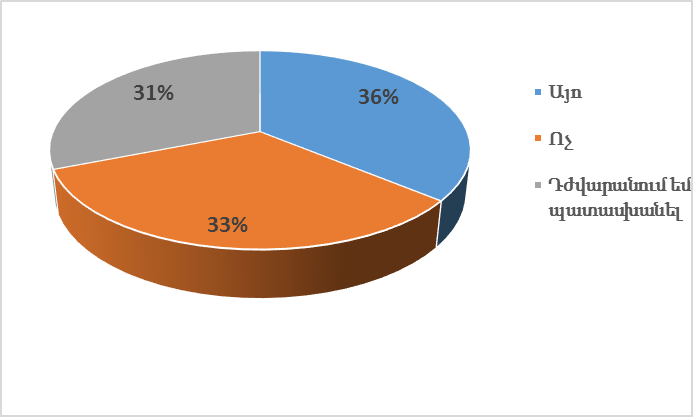 Որից հետո հնչեցրի հաջորդ հարցս․-Պատրա՞ստ եք զինվորական ծառայոթյանԵվ ունեցա հետևյալ գծապատկերը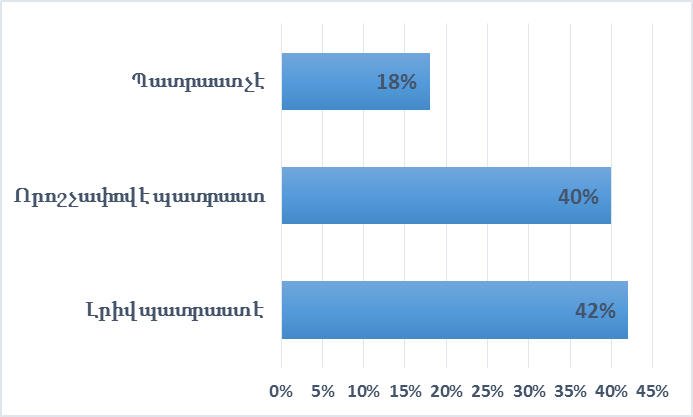 ՈՒ ես սկսեցի մտորել,թե որքան հոգեբանական ազդցություն ունեցավ 44-օրյա պատերազմը մեր բոլորիս կյանքում ու հիմա ,որքան դժվար է լինելու մատաղ սերնդին ոտքի հանելու նոր ուժ ու կորով տալու, այս դժվաին իրավիճակից դուրս բերելու համար։Ես ավելի քան վստահեմ,որ եթե այս հարցերը տայի նախքան չարաբաստիկ պատերազմը պատկերը լրիվ այլ կլիներ, դրականի, լավ ակնկալիքնեի ավելի մեծ տոկոսային հարաբերություն։Ըստ այդմ կարող եմ փաստել, որ ներկա  ժամանակներում  արդիական  հիմնահարցերից  է  զինվորական  ծառայության  գործընթացում  զինվորների  հարմարումը,  որը  նպաստում  է  նրանց  գործունեության  արդյունավետությանը,  առօրյա  խնդիրների  հեշտ  լուծմանը,  միջանձնային  հարաբերությունների  հաստատմանը,  ծառայության  մեջ  լիովին  ընդգրկվելը:  Ելնելով  խնդրի  արդիականությունից  եւ  կարեւորությունից մենք զինղեկներս և ընդհարապես մանկավարժներս պետք է աչալուրջ մոտեցում ցուցաբերենք այս հիմնահարցի լուծման համար։«Զինվորական ծառայությունը պետական ծառայության հատուկ տեսակ է, որը ներա-ռում  է  քաղաքացիների՝  ՀՀ  օրենսդրությամբ  հաստատված  պարտականությունները  ՀՀ  Զինված  ուժերում,  այլ  զորքերում,  զինվորական  միավորումներում,  որտեղ  օրենքով նախատեսված է զինվորական ծառայություն՝ որոշակի ժամկետում»:  Զինվորական  ծառայության  ընթացքում  ադապտացիայի,  առաջադրանքները  ակտիվ և արդյունավետ կերպով կատարելու համար կարևոր նշանակություն ունեն անձնակազմի՝  զինծառայողների  անձնային  դիրքորոշումները,  մարտական  պատրաստությունը, մարտական խնդիրների կատարմանն անձնական մասնակցության անհրաժեշտության  գիտակցումը,  որոնք  էլ  պետք  է  գտնվեն  հրամանատարների՝  սպաների  վերահսկողության  եւ  ուղղորդման  ներքո:  Եթե  այս  գործոնները  հրամանատարները  հաշվի  առնեն,  թե  ինչպես  է  փոխվում  անձնակազմի  բարոյահոգեբանական  վիճակը  տրված  մարտական  առաջադրանքներից  հետո,  ինչպես  նաև  մարտի  պայմաններում  զինվորների  մարտական  գործունեության  արդյունավետության  նախադրյալները,  անձնակազմի  կառավարումը  և  զինվորների  հարմարումը  զինվորական  ծառայությանը  առավել  նպատակաուղղված  և  արդյունավետ  կընթանա: Զինվորական ծառայությունը ենթադրում է ֆիզիկական և բարոյական ուժերի մոբիլիզացում,ենթարկվելու   կարողություն,   կարգապահական   նորմերի   կատարում  պահանջող  ամենօրյա  աշխատանք:  Ընդհանուր  խնդիրների  լուծման  ժամանակ բնավորության կարևորագույն գծերի՝ ընկերասիրության, կոլեկտիվիզմի դրսևորումը  նպաստում  է  գործունեության  արդյունավետության  բարձրացմանը:  Զինծառայողի  գործունեության  մեջ  իրենց  առանձնահատուկ  դերն  ունեն  անձի  ընդունակությունները, որոնք պայմանավորում են որոշակի գործունեության հաջող կատարումը:  Ընդունակությունները  չեն  հանգեցնում գիտելիքների ու հմտությունների, բայց  բացատրում  են  դրանց  ձեռք  բերման  դինամիկան  (արագությունը,  ծավալը,  հեշտությամբ  մտապահելը  եւ  այլն)։  Ռազմական հոգեբանությունը, որպես հոգեբանական գիտության առանձին ճյուղ, հայ իրականության մեջ նոր է միայն ձևավորվում: Այստեղ կարևորը ժամանակի պահանջներին նրա զարգացման համապատասխանեցումն ու նպատակաուղղումն է: Մասնավորապես, հոգեբանության այս ճյուղի զարգացման ներկա փուլում նպատակահարմար է կենտրոնանալ բանակաշինության սկզբնական փուլից բխող օրինաչափությունների, պահանջմունքների, դրանցում էթնոհոգեբանական յուրահատկությունների դերի, տևականորեն սեփական զինված ուժեր չունենալու գործոնի հետևանքների ուսումնասիրման վրա: Այդ իմաստով, խիստ արժեքավոր է ՀՀ զինված ուժերի կայացման ընթացքում մինչ այժմ կուտակված փորձի ուսումնասիրությունը։Եթե զինվորի մոտ նկատվել է հարմարման խնդիր ապա հրամանատրը դա կարող է պարզել հոկեբանական զրույցի միջոցով։Հոգեբանական զրույցը սովորաբար մտնում է կոնկրետ ուսումնասիրության նպատակով ստեղծվող մեթոդների համակարգի մեջ: Ի տարբերություն սովորական առօրյա զրույցի այն ունի հստակ հետազոտական պլան և նպատակ: Զրույցի ընթացքի վրա մեծապես ազդում է այն օբյեկտիվ իրադրությունը, որտեղ ընթանում է զրույցը: Զրույցը արդյունավետ վարելու համար հետազոտողը պետք է օժտված լինի շփվելու ունակությամբ, որը թույլ կտա ցանկացած ժամանակ և պայմաններում զրույցի բռնվել ցանկացած զինծառայողի հետ, որպեսզի ստեղծվի վստահության մթնոլորտ: Զրույցը վարողից հմտություններ են պահանջվում ազատ խոսակցության ընթացքում խնդրի առարկա հարցերի շուրջ ճշգրտումներ մտցնելու համար' տվյալ պահին չդիմելով արձանագրություններ կազմելուն կամ ձայնագրելուն, որոնք կասկած կարող են առաջացնել հետազոտվողի մեջ ե նրա պատասխանները դարձնել արհեստական, մտացածին: Պատասխանները պետք է գրանցել միայն զրույցից հետո:2.3 Ռազմահայրենասիրական դաստիարակությունը,որպես  զինվորական ծառայությանը սոցիալ–հոգեբանական  պատրաստության միջոցՀայրենիքի սերը պետք է սերմանել ի սկզբանե` նախակրթարաններում, դպ-րոցներում,  որ ապագա զինվորը մեծանա այն մտայնությամբ, որ ինքն է երկրի տերը, ինքն է այս երկրի պահող ուժը և իրենից է սկսվում հայրենիքը:  Այսօր, առավել քան երբևէ, անհրաժեշտ է, որ արվեստը`   իր բոլոր դրսևորումներով, մտնի բանակ: Ոչ միայն ազգային-ազատագրական կամ ռազմի երգերը, այլև հայ ազգային պարերը մարտի գնալուց առաջ բարձրացնում են զինվորի մարտական ոգին, նրանում արթնացնում հայականության զգացում`   թափանցելով ենթագիտակցության ու նրա բոլոր կազմավորումների մեջ: Բնականաբար, որտեղ ոգի, կարգ ու կանոն, այնտեղ հաղթանակ: Ռազմահայրենասիրական դաստիարակության համակարգում կարևորը զինվորի ոգին ամրապնդելն է, նրա անձնականությունը հզորացնելը`   քաջազունների գործունեությունը ներկայացնելով, անհրաժեշտ է նրան ոգեկոչել պատմական անցյալի հերոսական դրվագներով: Ավարայրի դաշտում Վարդան Մամիկոնյանի ուղերձը իր քաջ նիզակակիցներին այսօր էլ կարող է սրտեր թնդացնել. «Չերկնչենք ու չվախենանք հեթանոսների բազմությունից և ոչ էլ սրի դեմ թիկունքներս դարձնենք, որպեսզի եթե Տերը հաղթությունը մեր ձեռքը տա, ոչնչացնենք նրանց զորությունը, որ բարձրանա ճշմարտությունը: Իսկ եթե հասել է ժամանակը մեր կյանքը սուրբ մահով ավարտելու այս պատերազմում, ընդունենք ուրախ սրտով, միայն թե արիության ու քաջության մեջ վախկոտություն չխառնենք»:Ինչ խոսք, անձի ներքին փորձառությունը մշտապես առնչվում է մահվան հետ: Բայց հայրենիքի համար պատրաստ լինել անձնվիրումի, զոհաբերման, սուրբ մահով մեռնելու, սա արդեն կյանքի ու կյանքից այն կողմ իմացյալ անմահության ձգտելու փորձառություն է:Կարծում ենք`   հանրակրթական դպրոցների դասագրքերը, հատկապես հայ ժողովրդի պատմության ու ռազմագիտության դասընթացները, պետք է նոր սերնդի մեջ հայրենասիրություն արթնացնեն, հատկապես ապագա զինվորի ներքին փորձառության սահմաններն ընդլայնեն կենդանի ու թրթռուն օրինակներով: Կյանքի կոնցեպտուալ ընկալումն ու հայրենիքի հանդեպ սերն սկսվում է ոչ միայն նրա սահմաններից ու խրամատներից, այլև հայրենաճանաչումից, հետևաբար դասագրքերում ներառված բնագրերը`   հայոց գիր ու նշան զինվորներով, պետք է պահեն մեր ոգեղենության սյուները: Միշտ հիշենք, որ քրիստոնեական կրոնն ու վարդապետությունը պետականորեն առաջինն ընդունած ժողովուրդ ենք, մեր մտախառնվածքում բացառիկ արտահայտություն է գտել պատմական արդարության վերականգնման պահանջը. ոչ միայն ապրել, այլև ապրել հաղթանակած: Սահակ-մեսրոպյան ժամանակներից սկսած`   մեր ոսկեձեռիկ գրիչների ծաղկած մատյանները, քերթողահայր Խորենացու պատմության դասերը /ճանաչենք ազգային արժանապատվությունը`  հեռու մնալով ազգային սնապարծությունից և այլն/,  թևավոր մտքերը /Քաջերի սահմանը իրենց զենքն է, որքան կտրում է, այնքան ունի/, «Սասնա ծռեր» դյուցազնավեպի սրբազան բնագիրը`   որպես մեր հոգևոր կեցության գաղափարագիր, Նարեկացու`  առ Աստված ուղղված խռովակոծ աղոթքը, Շնորհալի քերթողի աղոթական խոսքի ավետաբեր բխումները և մեր ժամանակներն ի վեր հայ ոգու համասփյուռ դրսևորումները դարձյալ ու դարձյալ վկայում են, որ  գոյի պահպանության և արժեքի կռվում պետք է հաղթի ազատությունը`   որպես աշխարհայացք ու կենսակերպ, որպես բնածին պահանջ:  Ազգային արժանապատվությունն ու  նեմեսիսի ոգին  հայրենիք են պահում, բայց զինվորի մեջ ոչ թե շարունակական ատելություն պետք է սերմանել թշնամու հանդեպ, այլ սեր առ հայրենիքը, առ ընտանիքն ու ազգային արժեքները, նրան մշտապես կանգնեցնել հայկական ոգու հայտնության ճանապարհին: Իրականում հաղթանակը բարությամբ է լինում:Կրոնն ու հավատը մեր ազգային գաղափարախոսության հիմքում են, որ միաժամանակ պետք է ծառայեն որպես պետական գաղափարախոսություն:  Ժողովրդի կյանքում նույնքան կարևոր է հզոր հոգևորականի դերակատարումը, որն իր կենսագրությամբ կարող է աննկունության, ընդվզուն ոգու օրինակ տալ, դաստիարակել:  Հատկանշական է հայրենիքի համար օրհասական վտանգի ժամին Գևորգ 5-րդ Սուրենյանցի կոչը ժողովուրդին. «ԵՐԲ ՇՐՋԱԾ ԽԱՉԸ ՍՈ՛ՒՐ Է ԴԱՌՆՈՒՄ»«-Ա՛զգ հայոց, թուրքը՝ մեր բանական հոտի դարավոր թշնամին, նվաճել է Ալեքսանդրապոլը, շարժվում է դեպի սիրտը մեր երկրի, մեր հավատի, մեր կենսագրության: Գալիս է Արարատյան Երկրի վրա: Թուրքը, կոտորած ու ավեր փռելով, գալիս է, և մեր զորապետներն էլ այլ ելք չեն գտնում այդ աղետից, քան հայոց հայրապետին փախուստի մղել: Նրանք ինձ առաջարկում են ոսոխի բերանին թողնել Մայր Աթոռ Սբ Էջմիածինը, մեր սրբարանը, հայ ժողովրդի վերջին կտորը: Ո՛չ և ո՛չ: Հազար անգամ ո՛չ: Ես չեմ լքի մեր սուրբ նախնիներից ավանդ մնացած Մայր Աթոռը: Եթե հայ ժողովուրդը չի կարող թշնամու առաջխաղացումը կասեցնել, եթե ի զորու չէ փրկելու մեր սրբությունները, ապա ես ինքս սուր կվերցնեմ և կընկնեմ Մայր Տաճարի գավիթում, բայց չեմ հեռանա պապերից ավանդ մնացած Սուրբ աթոռից: Իսկ եթե եկել է վերջը, ապա այն ինչո՞ւ չընդունենք պատվով ու քաջությամբ, և ո՛չ թե ողորմելի ստրուկի պես ոսոխի առաջ սողալով: Մեր պատմության անցյալ դարերը լիքն են քաջությամբ ներկված նահատակների արյամբ: Դրանով չի սպառվել մեր արյունը և ուժը: Դարեր շարունակ հայ ազգն ապրել է ինքնության համար պայքարելով: Դրա համար է, որ զանգվածային կոտորածներով հարուստ մեր կենսագրությունը չի ունեցել և չի ունենա վերջին վերջակետ: Ուրեմն էլ ինչո՞ւ ազգովին չբարձրանանք թշնամու դեմ, որը գալիս է ծարավ մեր վերջին արյունին»:ՀՀ Ազգային հերոս, սպարապետ Վազգեն Սարգսյանի մեր ժամանակի նվաճումների մասին տված  գնահատականը հայ  հասարակական-քաղաքական մտքի ինքնօրինակ խտացում է, ապագա զինվորի ենթագիտակցության վրա ազդող ու նրա ճանապարհը ուղենշող պատգամ:«Ես ուզում եմ ասել, որ ոչ ոք խաղաղության գինն այնքան լավ չգիտի, որքան ես, ոչ ոք այնքան շատ խաղաղություն չի ուզում, որքան ես: Պատերազմի ընթացքում ես կորցրել եմ իմ լավագույն ընկերներին: Ես այս պատերազմին տվել եմ, ինչ որ կարող էի`   ձեռք եմ բերել հպարտություն: Հանեք այդ հպարտությունը, հանեք այդ գաղափարը, տակը բան չկա: Ես կռվել եմ, ես կռվում եմ, կռվելու եմ գաղափարի համար, նպատակի համար, և իմ նպատակի ճանապարհին ոչ ոք ինձ լռեցնել չի կարող»:Ապագայի դիտակետին մոտենալու համար մենք պետք է հետահայաց նետենք անցյալի և ոչ հեռու անցյալի իրադարձություններին, հերոսական դեպքերին ու դեմքերին, նոր սերնդին դաստիարակենք կոնկրետ հերոսի, անհատի օրինակով, նրանց կերպարներում գնահատենք  կազմակերպչական ջիղը, հասարակ ժողովրդին, զինվորներին համախմբելու և իրենց հետևից տանելու ունակությունը, վճռորոշ պահերին հաղթանակի հասնելու կամք ու անձնվիրում դրսևորելը: Հերոսների չապրած կյանքը ապրողների կյանքի գրավականն է:ԵԶՐԱԿԱՑՈՒԹՅՈՒՆ1.Դպրոցական տարիքի երիտասարդի բազմակողմանի դաստիարակությունը պետք է սերտ կապ ունենա դպրոց-ծնող-միջավայր-պետություն-բանակ շղթայի հետ։2․ Դպրոցական տարիքի երիտասարդի բազմակողմանի դաստիարակությունը ի-րենից ներկայացնում է ֆիզիկական դաստիարակության խնդիրների լու-ծում։Անհրաժեշտ է որպեսզի դպրոցական տարիքի երիտասարդները ունենան մշտապես շարժողական ակտիվություն, որն էլ իր հերթին կնպաստի նրանց մոտ բազմակողմանի զարգացվածության դաստիարակմանը:  3.Ապագա զինվորներին նախապարաստե զինվորական ծառայության վեհ գործին սկսելով «Ներքին ծառայության կանոնագրքից» և «Զինապարտության մասին օ-րենքից»։4․Կարևորել պատմությունը ճանաչելու և ճանաչել տալու խնդիրը, ապագա զինվորին մտցնել իր պատմական անցյալի հերոսականության մեջ, նրա մեջ արթուն պահել ցեղի ոգին, գենը, արյան հիշողությունը, որ զորացնում են էթնոպաշտպան համակարգերը: 5․Հայրենասիրության նվիրական զգացումը զարգանում է աստիճանաբար:Սկզբում  բնազդական է, զարգանալով դառնում է իմացական, ոգիանում է: Եթե մարդուն ներարկում ես այն գաղափարը, որ այս կամ այն արժեքները քոնն են, ինքը դրա տերն է  զգում և սկսում է պաշտպանել դրանք`   որպես ինքնության առհավատչյաներ, ինչպես`   Արցախի  օրինակով տեսանք:ՕԳՏԱԳՈՐԾՎԱԾ ԳՐԱԿԱՆՈՒԹՅԱՆ ՑԱՆԿ1․ԲԱԲԱՆՍԿԻ ՅՈւ․,Մանկավարժություն,Եր․,19872․«ԶԻՆԱՊԱՐՏՈՒԹՅԱՆ ՄԱՍԻՆ» ՀՀ օրենքը3․ՀՈՎՀԱՆՆԻՍՅԱՆ Գ․Մ․, ԽԱՉԱՏՐՅԱՆ Ա․Ա․,Ռազմահայրենասիրական դաստիարակության և հոգեբանական աշխատանքների բարելավման ուղիները դըպ-րոցներում , Եր․20124․ՆԱԼՉԱՋՅԱՆ Ա․,Հեգեբանության հիմունքներ, Եր․,19975․ՊԵՏՐՈՎՍԿԻ Ա․,Ըդհանուր հոգեբանություն,Եր․19746․ԳԱՐԵԳԻՆ ՆԺԴԵՀ, Հատընտիր,Եր․,20067․ՋԱՄԱԼՅԱՆ Դ․Վ․ և ՈՒՐԻՇՆԵՐ,Ռազմական հոգեբանության խնդիրներ համա-ռոտ ուսումնական ձեռնարկ, 20028․<<ՀԱՅ ԶԻՆՎՈՐ>> ՀՀ ՊՆ հանդես 9.ՍԱՀԱԿՅԱՆ Կ․Հոդված՝«Ապագա զինվորի հոգեկերտվածքի ձևավորումը ազգային գաղափարախոսության համատեքստում»10․ՄՈՒՐԱԴՅԱՆ Վ․Ա․ Ատենախոսություն,201511․ԱՆԴՐԵԱՍՅԱՆ Հ․Պ․Ռազմզհայրենասիրական դաստիարակությունը դըպ-րոցում,198212․ՍԱՐԳՍՅԱՆ Վ․Խոսքեր, համացանց